Пресс-релиз2,6 млн граждан получили выплаты по мерам поддержки, переданным Пенсионному фонду из органов социальной защиты населения	С начала года более 2,6 млн граждан получили выплаты по мерам поддержки, переданным Пенсионному фонду России из органов социальной защиты населения. Из них 94 635жителей Орловской области. За этот период россиянам перечислено 81,1 млрд рублей. 790,4 млн. руб. из этой суммы ОПФР перечислило орловчанам. 

	Порядка 1,3 млн семей с детьми и будущих мам (9278 из них проживают на территории  Орловской области) получили различные виды социального обеспечения: единовременные выплаты по беременности и родам, пособия при рождении ребенка, а также ежемесячные выплаты по уходу за ребенком до 1,5 лет. Еще более 5,1 тыс. беременных жен и детей военнослужащих, проходящих службу по призыву, получили единовременные выплаты и ежемесячные пособия. В Орловском регионе таких получателей - 49.

	Компенсацию в размере 50% стоимости полиса ОСАГО предоставили 8,2 тыс. граждан с инвалидностью. Орловчан из них - 37 .

	Кроме того, Пенсионный фонд России продолжил предоставлять различные выплаты и меры поддержки 1,1 млн гражданам, пострадавшим от радиации, а также 225 тыс. военнослужащим и членам их семей. В Орловской области таких получателей  79 241 и 1590 соответственно. 

	Напомним, что при появлении права на выплаты можно обратиться в любую клиентскую службу ПФР или МФЦ. Получить информацию по вопросам назначения мер поддержки, переданных Пенсионному фонду из органов социальной защиты населения, можно по справочным телефонам региональных отделений ПФР по номеру: 8-800-600-07-23 или через Единый контакт-центр по номеру 8-800-6000-000.Государственное учреждение –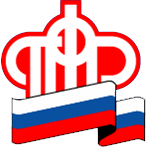 Отделение Пенсионного фонда РФ по Орловской области       302026, г. Орел, ул. Комсомольская, 108, телефон: (486-2) 72-92-41, факс 72-92-07